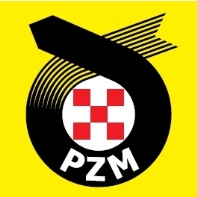 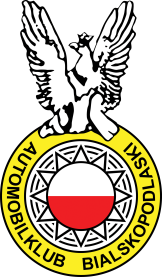 2. Rajd MiędzyrzeckiREGULAMIN UZUPEŁNIAJĄCYKonkursowa Jazda Samochodem2. runda Samochodowych Mistrzostw Automobilklubu Bialskopodlaskiego1. runda Mistrzostw Okręgu LubelskiegoImpreza pod Honorowym Patronatem Burmistrza Miasta Międzyrzec Podlaski Pana Zbigniewa KotaorazWójta Gminy Międzyrzec Podlaski Pana Krzysztofa AdamowiczaMiędzyrzec Podlaski19 listopada 2023OrganizatorAutomobilklub BialskopodlaskiPlac wolności 1021-500 Biała Podlaskae-mail: kontakt@akbiala.pltel. kon.: 83 343 45 47 SPIS TREŚCI:  1.   USTALENIA  OGÓLNE		  2.   ORGANIZACJA					  3.   ZGŁOSZENIA					  4.   UBEZPIECZENIE					  5.   NUMERY IDENTYFIKACYJNE			  6.   REKLAMA						  7.   ODBIÓR ADMINISTRACYJNY			  8.   ZAPOZNANIE Z TRASĄ				  9.   BADANIA  KONTROLNE					10.   OPONY                                                         11.   ODPRAWA UCZESTNIKÓW			12.   PRZEBIEG IMPREZY				13.   PROCEDURA STARTU				14.   POMIAR CZASU                                           	15.   META IMPREZY							16.   BEZPIECZEŃSTWO				17.   IDENTYFIKACJA OSÓB OFICJALNYCH PODCZAS IMPREZY	18.   NAGRODY						19.   PROTESTY						20.   KARY							21.   POSTANOWIENIA KOŃCOWEZałącznik 1. Wykaz kar regulaminowychZałącznik 2. Harmonogram czasowy imprezyZałącznik 3. Harmonogram pracy osób odpowiedzialnych za kontakty z uczestnikami KJS – 2. Rajd Międzyrzecki, zostanie przeprowadzony zgodnie z postanowieniami:  Międzynarodowego Kodeksu Sportowego FIA wraz z załącznikami, Regulaminu Sportowego Rajdów Regionalnych FIA wraz z załącznikami, Regulaminu Amatorskich Imprez Samochodowych wraz z załącznikami, Regulaminu Ochrony Środowiska w Sportach Motorowych, Ustawy „Prawo o ruchu drogowym”, niniejszego regulaminu uzupełniającego.Modyfikacje, zmiany i/lub uzupełnienia do niniejszego regulaminu uzupełniającego będą publikowane wyłącznie w numerowanych i datowanych komunikatach ogłaszanych przez organizatora lub ZSS. Otwarcie listy zgłoszeń					31.10.2023r. Zamknięcie listy zgłoszeń					16.11.2023r. Odbiór administracyjny					19.11.2023r.	godz. 7:00 – 8:30 Badanie kontrolne BK 1					19.11.2023r.	godz. 7:00 – 8:30 Pierwsze posiedzenie ZSS					19.11.2023r.	godz. 9:15 Odprawa uczestników 					19.11.2023r.	godz. 9:40 Publikacja listy załóg dopuszczonych do startu		19.11.2023r.	godz. 9:45 Start								19.11.2023r.	godz. 10:00 Meta								19.11.2023r.	ok. godz. 16:00 Opublikowanie klasyfikacji prowizorycznej			19.11.2023r.	ok. godz. 16:30 Rozdanie nagród						19.11.2023r.	ok. godz. 17:001. USTALENIA OGÓLNE1.1. Miejsce i termin imprezyImpreza odbędzie się w dniu 19.11.2023r. na terenie miasta i gminy Międzyrzec Podlaski.1.2. Nazwa i ranga imprezy2. Rajd Międzyrzecki rozgrywany jest jako:		2. runda Samochodowych Mistrzostw Automobilklubu Bialskopodlaskiego;		1. runda Mistrzostw Okręgu Lubelskiego.1.3. Numer wizy ZO PZMNumer wizy 1/11/23 wydana przez OKSS PZM w Lublinie w dniu  13.11.2023.r.1.4. Lokalizacja biuraBiuro znajdować się będzie do dnia 18.11.2023r pod adresem Automobilklub Bialskopodlaski, 21-500 Biała Podlaska ul.Sidorska 117D, w godzinach 8-16.W dniu imprezy pod adresem 21-560 ul. Zahajkowska 24, w godzinach 7:00-19:00 1.5. Lokalizacja startu i metyStart –Plac Jana Pawła II, Miedzyrzec Podlaski. 	godz.  	10:00Meta –  Stok Narciarski, Międzyrzec Podlaski. 		godz.	18:00 	1.6. CharakterystykaImpreza zostanie przeprowadzona w ciągu jednego dnia i składa  z 3. sekcji.Na trasie zlokalizowanych będzie 11 prób sprawnościowych poprzedzonych PKC .Nawierzchnia trasy i prób sprawnościowych:  asfalt, beton, kostka brukowa, szuterDługość trasy: 65.24 km. (w tym 18,40 km. prób sprawnościowych)Trasa imprezy jest obowiązkowa i została opisana w książce drogowej.1.7. Ukończenie/sklasyfikowanie w KJS 2. Rajd Międzyrzecki wliczane będzie do puli imprez które pozwalają o ubiegania się o licencję kierowcy stopnia ND-R, bez konieczności uczestniczenia w obowiązkowym szkoleniu praktycznym.2. ORGANIZACJA2.1. Nazwa organizatoraAutomobilklub Bialskopodlaski2.2. Adres     	Plac Wolności 10 21-500 Biała Podlaska	tel. 83 343 45 47	strona: www.akbiala.pl 		e-mail: kontakt@akbiala.pl 2.3. Władze KJS2.3.1. Zespół Sędziów SportowychPrzewodniczący ZSS			Włodzimierz BobowskiSędzia ZSS    			Tomasz OstrowskiSędzia ZSS			Grzegorz Piechowicz2.3.2. Osoby oficjalneDyrektor Imprezy			Artur GrzybWicedyrektor ds. sportowych i bezpieczeństwa			Marcin StefaniukKierownik biura			Patrycja CzajkaKierownik komisji obliczeń			Bartłomiej ParafiniukKierownik badań kontrolnych			Kacper BudniakOdpowiedzialny za kontakty z uczestnikami			Anna KalinkaKierownik parku serwisowego			Maciej Stankiewicz3. ZGŁOSZENIA3.1. Załoga3.1.1. Załogę stanowią dwie osoby, określani jako kierowca i pilot. Kierowca musi posiadać prawo jazdy kategorii B, a pilot mieć ukończone 17 lat.3.1.2. Kierowca nie może posiadać licencji kierowcy sportu samochodowego w rozumieniu przepisów Polskiego Związku Motorowego, za wyjątkiem zawodników posiadających licencję, wymienionych w art. 1.1 regulaminu ramowego AIS. Posiadacz aktualnej (wznowionej) w roku bieżącym licencji stopnia „ND-R”, ITD-R”, ITC-R”, „NDJ-C”, „ND-C”, „ITD-C”, „ITC-C”, „ITB”, „ITA”, bądź aktualnej (wznowionej) w roku ubiegłym licencji stopnia „B,C", „RN" lub „R", może zgłosić się jedynie do odrębnej klasyfikacji GOŚĆ3.1.3. Tylko zgłoszony kierowca może prowadzić samochód podczas imprezy. W przypadku stwierdzenia prowadzenia samochodu przez inną osobę, załoga zostanie zdyskwalifikowana.3.2. Obowiązki załogiDo obowiązków załogi należy:odebranie dokumentów w czasie podanym w niniejszym regulaminie,zgłoszenie się na BK 1,obecność na odprawie uczestników,przejechanie trasy imprezy, w podanej przez organizatora kolejności, zgodnie z książką drogową (jeśli występuje) i/lub schematem próby,odbycie wszystkich przejazdów próby sprawnościowej w zapiętych pasach bezpieczeństwa 
i kaskach ochronnych, z włączonymi światłami mijania, z zamkniętymi szybami i szyberdachem.Nieprzestrzeganie powyższych przepisów pociągnie za sobą karę do dyskwalifikacji włącznie.3.3. Procedura zgłoszeń3.3.1. Uczestnik zamierzający wziąć udział w KJS 2. Rajd Międzyrzecki:musi dokonać rejestracji poprzez stronę internetową www.wyniki.online i dołączyć potwierdzenie wpłaty w zakładce ’wpisowe’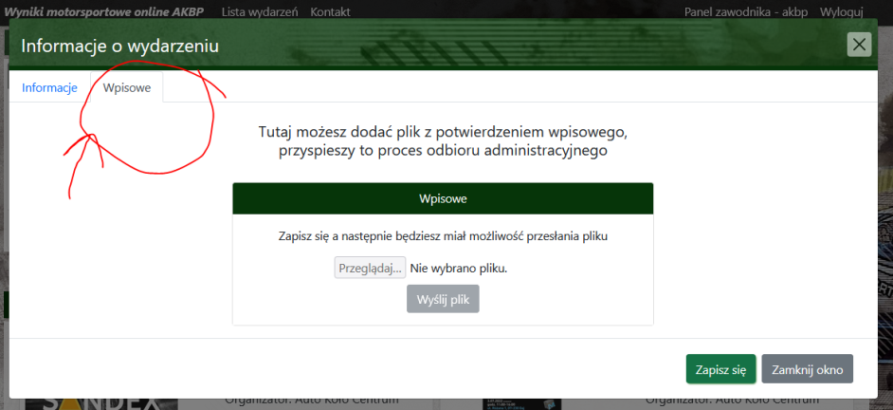 Zarejestrowane zgłoszenie bez dołączonego potwierdzenia wpisowego nie jest rozpatrywane.Rejestracja jest otwarta do końca terminu zgłoszeń. Po tym czasie rejestracja zostanie zamknięta. Zgłoszenia zarejestrowane przez stronę internetową będą wydrukowane przez biuro imprezy. Obecność obowiązkowa przy OA pełnej załogi (kierowca i pilot) przy zgłoszeniu na KJS. 3.3.2. Zgłoszenie zostanie przyjęte tylko w przypadku, gdy towarzyszyć mu będzie pokwitowanie wpłaty pełnej kwoty wpisowego.3.3.3. Przez fakt podpisania zgłoszenia załoga przyjmuje do wiadomości, że startuje w imprezie na własną odpowiedzialność i zrzeka się wszelkich praw do odszkodowań za straty wynikłe podczas imprezy. Zrzeczenie to dotyczy FIA, PZM, organizatora, osób oficjalnych występujących w imprezie i innych uczestników.3.3.4. Organizator ma prawo nie przyjęcia zgłoszenia w szczególnych przypadkach: nieetyczne zachowanie lub nieczytelny oryginał zgłoszenia.3.3.5. Przystąpienie do zgłoszeń do imprezy jest jednoznaczne z wyrażeniem przez kierowcę/pilota* zgody na przetwarzanie jego danych osobowych związanych z organizacją imprezy oraz publikowaniem zdjęć i wyników na stronach internetowych PZM i organizatora imprezy. Kierowca/pilot* ma prawo dostępu do swoich danych osobowych, ich poprawiania oraz żądania zaprzestania przetwarzania swoich danych. Żądanie zaprzestania przetwarzania swoich danych osobowych jest jednoznaczne z rezygnacją z udziału w imprezie.3.4. Liczba załóg i klas3.4.1. Pojemność trasy: 40 załóg3.4.2. W przypadku zgłoszenia więcej niż 50 załóg o przyjęciu zgłoszenia decydować będzie kolejność wpływu zgłoszeń do biura AIS. Zgłoszenia bez wpłaty wpisowego nie będą przyjmowane.3.5. Pojazdy dopuszczoneDo udziału w KJS dopuszcza się samochody osobowe w rozumieniu Ustawy „Prawo o ruchu drogowym” lub ciężarowo-osobowe na bazie podwozia samochodu osobowego, ze sztywnym zamkniętym dachem, posiadające ważne dokumenty uprawniające do poruszania się po drogach publicznych RP, ważne badanie techniczne i spełniające wymogi regulaminowe AIS.3.6. KlasyPodział na klasy:3.6.1. Samochody posiadające niżej wymienione silniki zostaną dopuszczone w klasie pojemnościowej wynikającej z pomnożenia nominalnej pojemności silnika:silnik Wankla x współczynnik 1,8;silnik turbodoładowany z zapłonem ZI x współczynnik 1,7;silnik turbodoładowany z zapłonem ZS x współczynnik 1,5 (diesel). 3.6.2. Ostateczny podział na klasy określa lista startowa KJS, zatwierdzona przez ZSS.3.7. Wpisowe, wpłaty, zwroty3.7.1. Wysokość wpisowego wynosi :Wpłaty wpisowego przyjmowane będą tylko przelewem do końca terminu zgłoszeń na konto organizatora.Numer konta: 85 1240 2177 1111 0010 3930 5977Tytuł przelewu: 2. Rajd Międzyrzecki – załoga (imię i nazwisko kierowcy) 3.7.2. Wpisowe nie zawiera składki ubezpieczeniowej pokrywającej OC uczestnika wobec osób trzecich.3.7.3. Zwrot wpisowegoZwrot wpisowego może nastąpić w przypadku odwołania KJS lub w przypadku nie przyjęcia zgłoszenia.4. UBEZPIECZENIE 4.1. Samochody uczestniczące w imprezie muszą posiadać obowiązkowe ubezpieczenie OC.4.2. Organizator nie przyjmuje na siebie odpowiedzialności za szkody i straty w stosunku do załóg i ich sprzętu, jak również spowodowanych przez nie w sposób pośredni lub bezpośredni szkód w stosunku do osób trzecich i ich mienia.5. NUMERY IDENTYFIKACYJNE5.1. TabliceTablica "rajdowa" (jeśli będzie dostarczona przez organizatora) musi być umocowana na masce przedniej samochodu. Na samochodzie może być tylko tablica aktualnej imprezy.5.2. Numery startoweNumery startowe dostarczone przez organizatora, załoga we własnym zakresie musi umieścić na tylnych bocznych szybach. Brak obu numerów podczas trwania imprezy spowoduje karę nałożoną przez ZSS. 5.3. Ruch drogowyKażda załoga, która dopuści się naruszenia przepisów ruchu drogowego podczas trwania imprezy ukarana będzie niezależnie od kary administracyjnej następująco:		− pierwsze wykroczenie 	– kara finansowa 250 PLN,		− drugie wykroczenie		– kara 5 minut,		− trzecie wykroczenie 		– dyskwalifikacja z imprezy. 6. REKLAMA6.1. Organizator przewiduje reklamę dodatkową na samochodach z umiejscowieniem i wymiarami zgodnie z załącznikiem do niniejszego regulaminu. Treść reklamy dodatkowej zostanie opublikowana w dniu odbioru administracyjnego. Plakietki reklamowe dostarczone uczestnikom w ramach reklamy dodatkowej organizatora muszą być umocowane w miejscu zgodnym z załącznikiem  niniejszego regulaminu. 6.2. Kontrola umieszczenia reklamy dodatkowej organizatora przeprowadzona będzie na BK 1. Brak lub umieszczenie w/w reklamy niezgodnie z załącznikiem traktowane będzie jak zgłoszenie bez reklamy dodatkowej organizatora, co zgodnie z art. 3.7.1. regulaminu odpowiada zwiększonej wysokości wpisowego. 6.3. Organizator zastrzega sobie prawo wyłączności na umieszczanie wszelkich reklam w biurze imprezy, na starcie i mecie imprezy, na terenie BK 1, w parku serwisowym oraz na całej trasie imprezy. Wszelka działalność w zakresie reklamy musi być uzgodniona z organizatorem. 6.4. Park Serwisowy Umieszczanie reklam w parku serwisowym, może nastąpić tylko po uzgodnieniu z organizatorem i wyrażeniu pisemnej zgody. Stwierdzone przez kierownika Parku Serwisowego przypadki nieprzestrzegania w/w wymogu karane będą karą pieniężną w wysokości 300,- PLN7. ODBIÓR ADMINISTRACYJNY7.1. Miejsce i czas	19.11.2023r.   od godz. 07:00  do godz. 08:30 	Biuro imprezy ul. Zahajkowska 24, Międzyrzec Podlaski7.2. Dokumenty do okazania prawo jazdy kierowcy kategorii B i/lub udostępnienie wglądu do mPrawa Jazdy w aplikacji mObywatel, ubezpieczenie OC pojazdu, dowód rejestracyjny samochodu z ważnymi badaniami technicznymi,  dokument identyfikacyjny pilota (jeśli występuje). W przypadku pilota, który jest niepełnoletni wymagana jest zgoda opiekunów prawnych, pisemna zgoda właściciela/współwłaścicieli, w przypadku korzystania z samochodu nie będącego własnością kierowcy, - w przypadku obniżonego wpisowego - dowód opłacenia składek za bieżący rok z tytułu przynależności klubowej (dotyczy kierowcy/pilota zrzeszonego w Automobilklubie Bialskopodlaskim).8. ZAPOZNANIE Z TRASĄ8.1. Organizator przewiduje piesze zapoznanie z trasą w dniu imprezy w godzinach 07:00 – 09:20 po Odbiorze Administracyjnym i Badaniu Kontrolnym.8.2. Za zapoznanie pojazdem w sposób niezgodny z postanowieniami regulaminu zostanie nałożona na załogę kara wyznaczona przez ZSS.9. BADANIA KONTROLNE 9.1. Miejsce i czasSerwis, ul. Zahajkowska 24, Międzyrzec Podlaski,  19.11.2023 godz. 7:00-8:30 . 	Spóźnienie na BK 1 powyżej 30 minut od swojego wyznaczonego czasu równoznaczne jest z niedopuszczeniem załogi do KJS.9.2. Wymagania dodatkowe zgodnie z zał. 3 regulaminu ramowego AIS.9.3. Organizator zastrzega sobie prawo przeprowadzenie końcowego badania kontrolnego przy wjeździe na Metę imprezy przez załogę.10. OPONY10.1. Samochód musi być wyposażony w opony z homologacją drogową „E”.10.2. Zabrania się stosowania opon kolcowanych.10.3. Organizator nie przewiduje znakowania kół.10.4 Za każde wykryte naruszenie regulaminu opon zostanie nałożona na załogę kara wyznaczona przez ZSS.11. ODPRAWA UCZESTNIKÓW11.1. Miejsce i czas19.11.2023r.  godz. 09:40 pl. Jana Pawła II, Międzyrzec Podlaski12. PRZEBIEG IMPREZY12.1. Czas i miejsce opublikowania listy startowej  19.11.2023r.,  godz. 09:45  Oficjalna tablica ogłoszeństrona internetowa: www.wyniki.online12.2. Oficjalny czas podczas trwania imprezyW czasie trwania imprezy czasem oficjalnym będzie czas podawany przez Polskie Radio – Program I / AM 225 KHZ /.12.3. Oficjalny startpl. Jana Pawła II, Międzyrzec Podlaski19.11.2023   godz.  10:00    (według listy startowej) 12.4. Uczestnik startujący w imprezie ma prawo do jednorazowego przejechania próby.12.5. Kierownik próby jest jedynym przedstawicielem organizatora przed uczestnikiem uprawnionym do podejmowania niezbędnych decyzji.12.6. Wymiana kart drogowych podczas imprezyKarta drogowa na sekcję 1 wydawana będzie w czasie PKC 0.Kolejne karty drogowe wymieniane będą na poniższych punktach kontroli czasu:Sekcja 2:      PKC 6B	PrzegrupowanieSekcja 3:      PKC 10B	Przegrupowanie13. PROCEDURA STARTU 13.1. PUNKT STARTUStart do próby sprawnościowej jest startem zatrzymanym, a samochód (tzw. obrys przedni) musi znajdować się przed linią startu. Każdy samochód na trasie prób sprawnościowych musi poruszać się z włączonymi światłami mijania i musi mieć zamknięte szyby oraz ew. szyberdach.13.2. PROCEDURA STARTU PRZY POMOCY URZĄDZENIA STARTOWEGONa starcie każdej próby sprawnościowej znajdować się będzie elektroniczne urządzenie startowe wyposażone w 2 – cyfrowy wyświetlacz oraz 3 zielone światła. Będzie ono połączone z fotokomórką umieszczoną w odległości 50 cm za linią startu, której zadaniem będzie wykrywanie ewentualnych falstartów. Wyświetlacz urządzenia startowego będzie usytuowany tak, by był dobrze widoczny dla załogi w samochodzie stojącym na linii startu. Samochód z załogą ustawia się na linii startu, a urządzenie startowe, w trybie ciągłym odlicza i wskazuje sekundy pozostałe do momentu zapalenia się zielonego światła. W przypadku wystąpienia awarii urządzenia, start będzie odbywał się zgodnie z pkt. 13.4.13.3. Postępowanie w strefie startu do PS13.3.1. Natychmiast po zakończeniu czynności kontrolnych w PKC załoga zobowiązana jest przejechać w rejon startu do PS i jak najszybciej wręczyć kartę drogową sędziemu startu. Podjeżdżając najbliżej jak to możliwe punktu startu do PS należy zachować prawidłową kolejność pomiędzy poszczególnymi załogami, stosując się do poleceń sędziów.13.3.2. Uzupełniona karta drogowa zostanie zwrócona załodze nie wcześniej niż 60 sekund i nie później niż 15 sekund przed planowanym startem. Warunkiem zwrotu karty drogowej jest prawidłowe przygotowanie załogi do startu zgodnie regulaminem.13.3.3. Jeżeli sędzia startu lub sędzia techniczny znajdujący się na miejscu uzna załogę za nieprzygotowaną do startu, po poinformowaniu o tym załogi, odmówi zwrotu karty drogowej oraz przesunie czas startu. W przypadku opóźnionego startu wynikłego z winy załogi, sędzia wpisuje do protokołu nowy czas, a kara wynosi jedną minutę za każdą rozpoczętą minutę opóźnienia. Zdarzenie takie zostanie odnotowane w protokole a jego przebieg opisany przez sędziego w raporcie przesłanym do dyrektora zawodów. W sytuacji, gdy sędzia stwierdzi natychmiastową poprawę i uzna właściwe przygotowanie załogi, zwróci kartę drogową gdy czas pozostały do startu umożliwia zachowanie prawidłowej procedury startu (minimum 15 sekund).13.4. PROCEDURA STARTU DAWANEGO RĘCZNIEPo potwierdzeniu przez kierowcę/pilota gotowości do startu, sędzia startu ostatnie 5 sekund pokazuje na palcach jednej ręki kolejno 5…4…3...2...1...START 14. POMIAR CZASU14.1. Pomiar czasu na mecie próby będzie wykonywany z dokładnością do 1/100 sekundy.14.2. Jeżeli z winy załogi wpisanie czasu jest niemożliwe, ZSS nałoży karę na załogę.15. META IMPREZY15.1. Dozwolony jest wcześniejszy wjazd na PKC 11A bez nakładania kary za wcześniejszy wjazd15.2.  Po PKC 11A  nie przewiduje się  parku zamkniętego.16. BEZPIECZEŃSTWOUczestników KJS obowiązują wymagania dotyczące wyposażenia bezpieczeństwa osobistego oraz pojazdów, opisane w załączniku nr 3 do Regulaminu AIS.17. IDENTYFIKACJA OSÓB OFICJALNYCH PODCZAS IMPREZY		 Kierownik próby				kamizelka odblaskowa - pomarańczowa z logo klubu		 Kierownik PKC 				kamizelka odblaskowa - żółta z logo klubu		 Kierownik zabezpieczenia próby PS		kamizelka odblaskowa - żółta z logo klubu		 Sędzia trasy 					kamizelka odblaskowa - żółta z logo klubu		 Odpowiedzialny za kontakty z uczestnikami	kamizelka odblaskowa - pomarańczowa z logo klubu		 Sędziowie techniczni 				kamizelka odblaskowa - czarna18. KLASYFIKACJE I NAGRODY18.1. KlasyfikacjeW czasie imprezy prowadzone będą następujące klasyfikacje:klasyfikacja generalna (bez uwzględnienie uczestników z klasyfikacji GOŚĆ)w klasach wymienionych w art. 3.6 niniejszego regulaminu (bez uwzględnienia uczestników klasyfikacji GOŚĆ)w klasie/klasach GOŚĆ dla uczestników wymienionych w art. 1.2 Regulaminu Ramowego AIS,18.2. Rozdanie nagród Rozdanie nagród odbędzie się 19.11.2023, ok. godz. 17:00 18.3.Wykaz nagród: Miejsca 1-3 w Klasyfikacji Generalnej – PucharyMiejsca 1-3 w klasie - Puchar dla załogi, Medal dla kierowcy i pilotaW klasie GOŚĆ nie będą przyznawane nagrody. 19. PROTESTY19.1. Każdy protest musi być złożony na piśmie na ręce Dyrektora imprezy lub w przypadku jego nieobecności na ręce Przewodniczącego ZSS. 19.2. Protesty mogą być składane nie później niż 30 minut od chwili opublikowania klasyfikacji prowizorycznej. Protesty dotyczące klasyfikacji końcowej, protesty zbiorowe, protesty dotyczące zapisów w karcie drogowej nie będą przyjmowane.19.3. Do protestu dołączona musi być kaucja, która wynosi 100% wpłaconego wpisowego. Kaucja podlega zwrotowi w przypadku uznania protestu. Protest będzie rozpatrzony przez ZSS. 19.4. Wszelkie odwołania od decyzji ZSS imprezy muszą być składane przez uczestnika do OKSS. Od decyzji OKSS przysługuje odwołanie do GKSS przy zachowaniu trybu odwołań zgodnie z MKS. 19.5. Wysokość kaucji towarzyszącej zapowiedzi odwołania od decyzji ZSS do OKSS wynosi 500 PLN. Odwołanie od decyzji OKSS do GKSS wynosi 3000 PLN. 20. KARYKary zgodnie z zał. nr 1 regulaminu ramowego AIS.21. POSTANOWIENIA KOŃCOWE20.1 Organizator imprezy zastrzega sobie prawo do właściwej interpretacji niniejszego regulaminu, wydawania instrukcji dodatkowych oraz komunikatów, stanowiących integralną część Regulaminu Uzupełniającego jak również do całkowitego odwołania imprezy.20.2 W przypadku niejasności co do zapisów w karcie drogowej, będą one przedmiotem dochodzenia Dyrektora imprezy. Opracowanie 15.10.2023r. Biała Podlaska	- Dyrektor KJS Artur Grzyb		Zatwierdzono przez: Zarząd Klubu 30.10.2023		- Prezes Automobilklubu Bialskopodlaskiego Grzegorz PiechowiczZarząd Okręgowy/OKSS … … ……	- Załącznik 1. Wykaz kar regulaminowych1. Nieobecność na BK1 lub spóźnienie powyżej 30 minut 				Niedopuszczenie do startu2. Samochód nie spełniający wymogów regulaminu 					Niedopuszczenie do startu3. Nieobecność na odprawie uczestników 						Niedopuszczenie do startu4. Przejazd trasy dojazdowej niezgodny z książką drogową 				Dyskwalifikacja5. Brak wpisów w karcie drogowej 							Dyskwalifikacja6. Odbycie próby w nie zapiętych pasach i/lub kaskach ochronnych	 		Dyskwalifikacja7. Niesportowe zachowanie 								Dyskwalifikacja8. Za każdą minutę wcześniejszego wjazdu na PKC 					1 minuta9. Za każdą minutę późniejszego wjazdu na PKC 					10 sekund10. Za przewrócenie jednego słupka/pachołka lub przemieszczenie jego podstawy 	5 sekund11. Za rozbicie szykany 								10 sekund12. Za przekroczenie linii mety próby obiema osiami 					5 sekund13. Za nieprzepisowy start (falstart) 							5 sekund14. Za cofanie na mecie próby 								Dyskwalifikacja15. Za spóźnienie na Start powyżej 15 minut 						Dyskwalifikacja16. Za zgubienie (utratę) Karty Drogowej 						Dyskwalifikacja17. Nanoszenie własnych poprawek w Kartę Drogową 					Dyskwalifikacja18. Za spóźnienie na PKC powyżej 15 minut 						Dyskwalifikacja19. Za sumę spóźnień na końcu sekcji lub imprezy powyżej 30 minut 			Dyskwalifikacja20. Prowadzenia samochodu przez inną osobę niż zgłoszony kierowca 			Dyskwalifikacja21. Za pierwsze przekroczenie przepisów drogowych 					Kara pieniężna22. Za drugie przekroczenie przepisów drogowych 					5 minut23. Za trzecie przekroczenie przepisów drogowych 					Dyskwalifikacja24. Za nie podstawienie samochodu lub spóźnieniepowyżej 5 minut na końcowe badanie kontrolne 					Dyskwalifikacja25. Za nieukończenie jednej z prób PS 							5 minut (art. 12.7 reg. AIS)26. Za nieukończenie dwóch i więcej prób PS 						Dyskwalifikacja27. Za nieprawidłowe przejechanie próby PS 						Limit 150% najlepszego 											wyniku kierowcy w klasie 											(art. 12.7. reg. AIS)  Załącznik 2. Harmonogram czasowy imprezy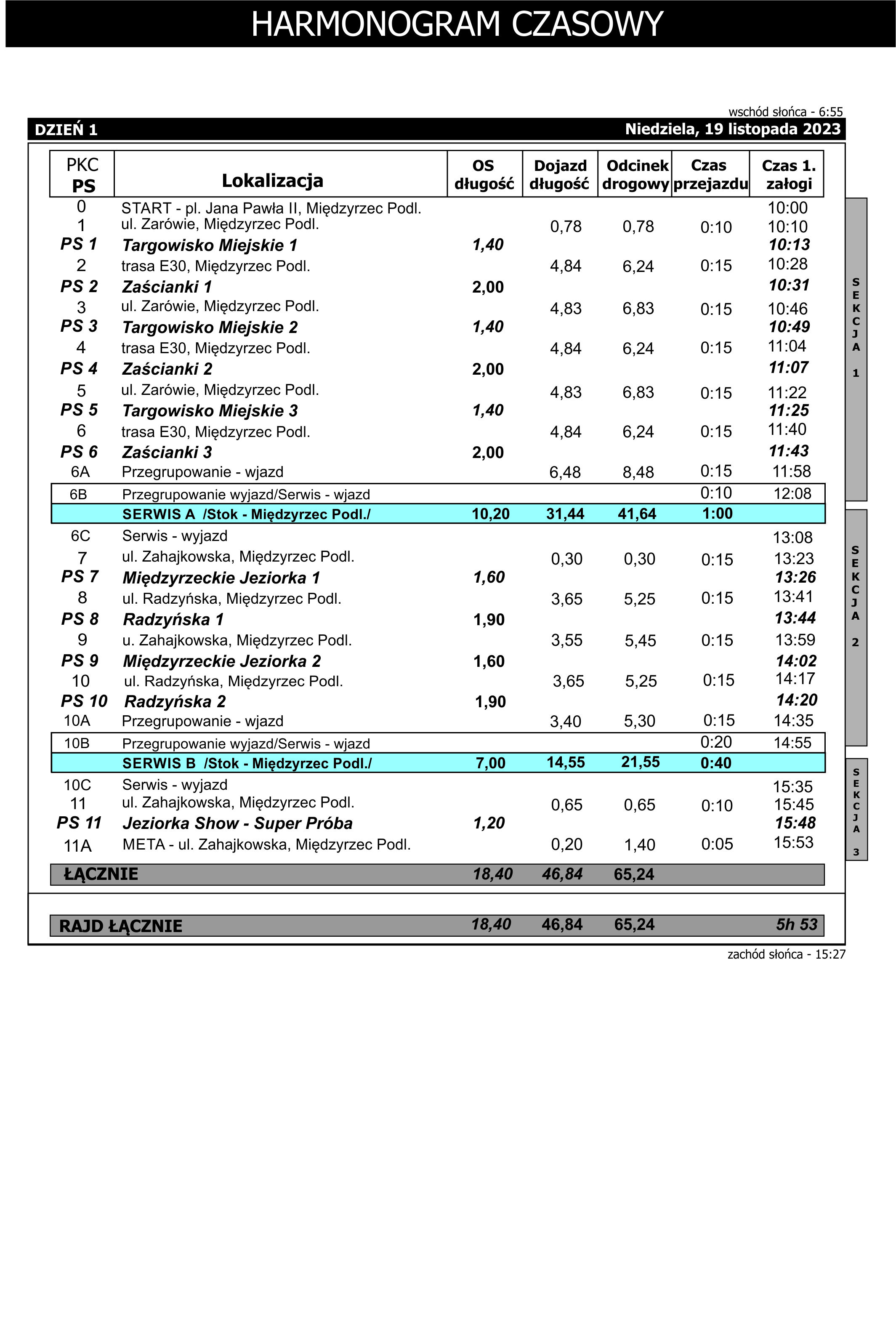 Załącznik 3. Harmonogram pracy osób odpowiedzialnych za kontakty z uczestnikami  Niedziela, 19.11.2023r. Miejsce: Miasto i Gmina Międzyrzec Podlaski,Godz.7:00-18:30Odpowiedzialny za kontakty z Uczestnikami:Anna Kalinka +48 514 130 744 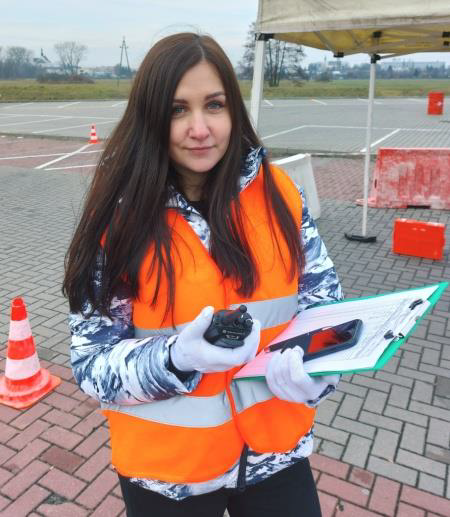 Dyrektor rajdu: Artur Grzyb +48 660 437 212 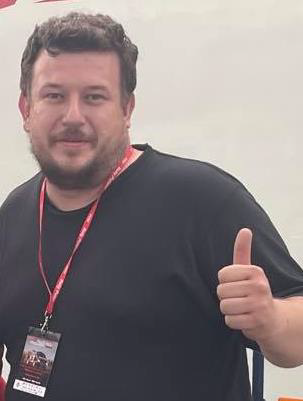 K1do 1300 cm3K2od 1301 cm3 do 1600 cm3K3od 1601 cm3 do 2000 cm3K4od 2001 cm3GOŚĆZawodnicy z licencjami sportu samochodowegoDEBIUTANTZawodnik który w poprzednich latach nie brał udziału w zawodach organizowanych przez kluby zrzeszone w PZMInneZgłoszone w pierwszym terminie, minimum 5 aut w klasieDla załogi zrzeszonej (kierowca lub pilot) w Automobilklubie Bialskopodlaskim 200Pozostałe załogi250Zawodnicy w klasie GOŚĆ200